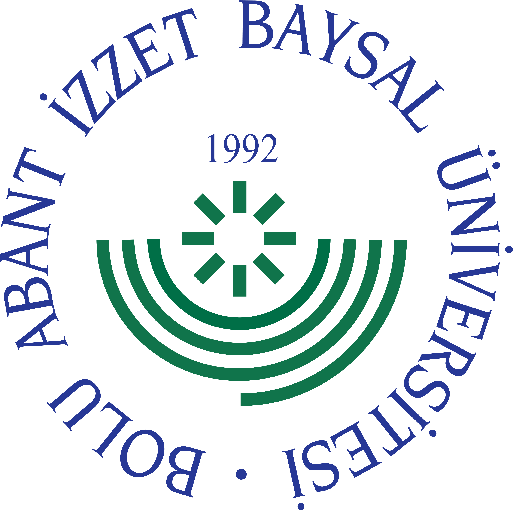 
     GÖREV YETKİ VE SORUMLULUK
FORMU     Bu formda açıklanan görev tanımını okudum. Görevimi burada belirtilen şekilde yerine getirmeyi kabul ediyorum.           ONAYLAYANDoküman NoGT - 052İlk Yayın TarihiBaskı NoRevizyon No/TarihBirimi-Görev UnvanıBölüm Başkanı (Rektörlüğe Bağlı)Bağlı Olduğu YöneticiRektörYerine Vekalet Edecek KişiGörevlendirilen PersonelGörev, Yetki ve Sorumluluklar2547 sayılı Akademik Personel kanununun ilgili akademik teşkilat yasasında belirtilen görevleri yapmak, Bölümlerin her düzeydeki eğitim öğretim ve bölümle ilgili her türlü etkinliklerin düzenli ve verimli olarak yürütülmesinden sorumludur. Dersi veren öğretim elemanlarının görevlerini yapmalarını izlemek ve denetlemek, Bölüm Başkanı, her öğretim yılı sonunda bölümün geçmiş yıldaki eğitim-öğretim, araştırma faaliyetini ve gelecek yıldaki çalışma planını açıklayan bir raporu Rektöre sunar. Bölümün tüm resmi yazışmalarını yapmak, Bölümü üst düzeyde temsil etmek, Bölümün değerlendirme ve kalite geliştirme çalışmalarının düzenli bir biçimde yürütülmesini sağlar. Görevi ile ilgili süreçleri Üniversitemiz Kalite Politikası ve Kalite Yönetim Sistemi çerçevesinde, kalite hedefleri ve prosedürlerine uygun olarak yürütmek, Bağlı bulunduğu yönetici veya üst yöneticilerin, görev alanı ile ilgili vereceği diğer işleri iş sağlığı ve güvenliği kurallarına uygun olarak yapmak, Bölüm Başkanı (Rektörlüğe Bağlı), yukarıda yazılı olan bütün bu görevleri kanunlara ve yönetmeliklere uygun olarak yerine getirirken Rektöre karşı sorumludurUnvanıTarihAdı SoyadıİmzaUnvanıTarihAdı Soyadıİmza